                                                            КСП по естествознанию в 1 классе2 четверть 4 урокКСП по естествознанию в 1 классе 2 четверть 4 урок                                                                          Ход урокаНачало урока: учащиеся рассажены по группамПсихологический настрой.Здравствуйте! При встрече люди обычно говорят это хорошее слово, желая друг другу здоровья. Вот и я обращаюсь к вам – здравствуйте, дорогие ребята и гости.Приветствуем всех, кто время нашелИ к нам на урок здоровья пришел.Осень светит нам в окно,А в классе у нас тепло и светло.Мы здесь подрастаем, мужаем мы здесь.И набираем, естественно, вес.Здоровье свое бережем с малых лет,Оно нас избавит от болей и бед.Учитель: -Ребята, как вы думаете что необходимо человеку, чтобы вырасти сильным, красивым и здоровым?А теперь обратите внимание на экран, сейчас вы прослушаете стихотворение которое написал С. Михалков. Прослушав стихотворение вы должны ответить на вопрос о ком нам хотел рассказать  писатель. Дети слушают отрывок стихотворения в исполнении артистов (аудио). Проблема (выход на тему и цель):Учитель:-Ребята, чтобы вы могли посоветовать этой девочке, чтобы она росла здоровой, сильной и красивой? (правильно питаться)-Как вы думаете, ребята, о чем сегодня мы будем говорить на уроке?ПРАВИЛЬНО ПИТАТЬСЯ это на русском языке, на казахском ДҰРЫС ТАМАҚТАНУ, а на английском HEALTHY FOOD (хелси фуд )-Ребята, а какие цели мы ставим перед собой на сегодняшний урок, чему мы должны научится? (соблюдать и знать режим правильного питания, определяь норму правильного питания).Середина урока:Работа в группе: каждой группе раздается лист с заданием соотнеси стрелкой. С одной стороны названия приема пищи-завтрак,обед, ужин, полдник, а с другой время суток- утро, день, вечер, ваша задача показать стрелочкой от названия приема пищи к времени суток (когда после распределения остается слово полдник, ребятам нужно определить в какое время суток они поставят этот прием пищи)                           ЗАВТРАК                                                  ВЕЧЕР	УЖИН	ПОЛДНИК	ДЕНЬ	ОБЕД	  УТРО-А теперь ребята передайте свои листы другой группе по часавой стрелке и давайте проверим как вы справились с этим заданием, завтрак соотнесли с каким временем суток, а что вы принемаете на завтрак? Обед принемают в какое время суток и что вы едите на обед? Ужин в какое время? Каким должен быть ужин?-Ребята, скажите полдник  к какому времени суток отнесли? Полдник должен быть облегченным. Можно выпить стакан киселя, компота или кефира с булочкой и т.д (на партах лежат смайлики, которые они выберут и наклеют на карточки, ключ на ИД)Фронтальный опрос:-Выполняя данное задание, что вы поняли? (нужно соблюдать режим дня, вовремя питаться).-А теперь давайте посчитаем сколько раз в день нужно принемать пищу? (4,5 раз в день).-Какими должны быть порции? (маленькими).Ребята, ведь мы должны правильно питаться поэтому сейчас обратите внимание на пирамиду питания, которую разработали американские диетологи. Беседа. Демонстрация пирамиды здорового питания. (пирамида на ИКТ)
- Ребята существует специальная пирамида здорового питания, с помощью которой можно определить какие продукты полезнее для нашего организма. (работа по учебнику стр 37) обратите внимание на рисунок в учебнике.  -Перечислите все изображённые группы и отдельные продукты.-Подумайте, какие из них нужно есть больше и чаще. (Зерновые, макаронные изделия, каши.) Где они расположены на пирамиде? Что расположено вверху? Нужно ли это есть? (Да, но не в больших количествах.) Учащиеся должны прийти к выводу о том, что на пирамиде изображены группы продуктов, которые нужно употреблять в пищу ежедневно. Чем ближе к вершине, тем меньшую порцию данных продуктов нужно съедать.П е р в а я с т у п е н ь. Хлеб и зерна в давние времена были одним из основных продуктов питания человека. В нем много полезных для здоровья веществ белоков и витаминов. Каждый взрослый человек и ребенок хотя бы один раз в день должен есть кашу: геркулесовую, гречневую, пшенную или кукурузную, а также макароны, вермишель и рис. В т о р а я с т у п е н ь пирамиды – это фрукты и овощи.В среднем взрослый человек за год должен съедать 180 кг овощей и фруктов. В день на нашем столе должно оказаться не менее 600 граммов живой растительной пищи. Это ягоды и фруктовые соки.В третьей с т у п е н и пирамиды – мясо, рыба, птица и молочные продукты.Мы привыкли считать этот набор основным и главным. На усвоение мяса требуется много времени и организм тратит свои силы на то, чтобы его переварить, поэтому необходимо  употреблять мясо 2–3 раза в неделю.Другое дело – рыба. Содержащиеся в ней полезные вещества делают рыбу необходимой для организма человека. Рыба необходима детям и людям пожилого возраста! Молоко любят многие. Молоко идеально подходит для растущего организма. В зрелом возрасте лучше употреблять кисломолочные продукты – йогурты, кефир, творог, простокваша. Очень полезны для здоровья стакан кефира на ночь, а на завтрак – йогурт с пониженным содержанием жира.Н а  в е р ш и н е  п и р а м и д ы здорового питания – соль, сахар и сладости.Как мало им отводится места! Так же мало их должно быть и в нашем рационе. Нужно приучать себя и близких как можно меньше употреблять эти продукты.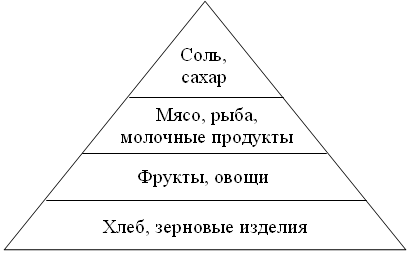 Никогда не поздно пытаться изменить свой образ жизни и пищевые привычки в лучшую сторону, чтобы быть здоровыми духовно и физически, прожить долгую и счастливую жизнь! А так как у вас нежный организм, потому что вы еще растете, он особенно нуждается в правильном  питании и поэтому очень важно в этом возрасте следить за тем, что вы едите и придерживаетесь ли вы режима питания в течение дня. Физминутка: Упражнение «Вершки и корешки».
Если едим подземные части продуктов, надо присесть, а если едим наземные части продуктов – встать во весь рост и вытянуть руки вверх.
Учитель называет продукты: картофель, фасоль, огурец, морковь, помидор, свёкла, репа, тыква).Работа в группе: Составление постера в форме пирамиды (каждой группе раздаются А3 с изображением пирамиды и отдельные конверты с картинками различных продуктов питания. Задача каждой группы выбрать те продукты, которые они употребляют в течении дня и наклеить  на соответствующую ступень пирамиды. Вывешивают работы на доску, группа представляет свой постер, остальные группы оценивают прием «светофор», определяют самую здорово-питающуюся группу).Работа с рабочей тетрадью: -Ребята откройте тетради на стр 24, давайте поможем бабушке раскрасить только полезную пищу. Дети обменявшись тетрадями делают взаимопроверку.Рефлексия. А теперь ребята скажите – Что нового узнали на уроке?– Молодцы, ребята мы с вами научились как правильно питаться.С помощью яблок мы сейчас узнаем достигли ли мы цели поставленные на урок.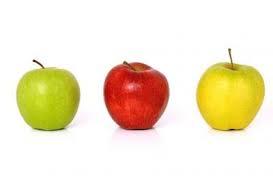 Зеленое - я все понял. Урок понравился.Желтое -на уроке было интересно, но есть еще вопросы.Красное  - я ни чего не понял и с нетерпением ждал окончания урока.Яблоки вывешиваются на дерево.-Ребята спасибо вам большое за урок, вы все сегодня хорошо поработали.Сквозная  тема:Сквозная  тема:Сквозная  тема: В контексте тем:  Школа: СОПШ №41Школа: СОПШ №41Школа: СОПШ №41Школа: СОПШ №41Дата: «27» ноября 2017г.Дата: «27» ноября 2017г.Дата: «27» ноября 2017г.ФИО учителя: Тезекпаева Самал МегражевнаКласс: 1 «А» класс.Класс: 1 «А» класс.Класс: 1 «А» класс.Количество присутствующих: 24                        отсутствующих:1Тема урока:Тема урока:Тема урока:Как правильно питатьсяРаздел:Я и моя семьяПодраздел: ЧеловекРаздел:Я и моя семьяПодраздел: ЧеловекРаздел:Я и моя семьяПодраздел: ЧеловекЦели обучения, которые достигаются на данном уроке (ссылка на учебную программу):Цели обучения, которые достигаются на данном уроке (ссылка на учебную программу):Цели обучения, которые достигаются на данном уроке (ссылка на учебную программу):Цели обучения, которые достигаются на данном уроке (ссылка на учебную программу):1.2.3.3 определять потребности человека, необходимые для его роста и развития1.2.3.3 определять потребности человека, необходимые для его роста и развития1.2.3.3 определять потребности человека, необходимые для его роста и развития1.2.3.3 определять потребности человека, необходимые для его роста и развитияЦели урока:соблюдать и знать режим правильного питания, определяь норму правильного питания.соблюдать и знать режим правильного питания, определяь норму правильного питания.соблюдать и знать режим правильного питания, определяь норму правильного питания.Результаты обученияРезультаты обученияВсе учащиеся смогут: понять , какие продукты полезны.Большинство учащихся смогут: понять для чего нужно соблюдать режим дня.Некоторые учащиеся смогут: назвать казахские национальные блюдаВсе учащиеся смогут: понять , какие продукты полезны.Большинство учащихся смогут: понять для чего нужно соблюдать режим дня.Некоторые учащиеся смогут: назвать казахские национальные блюдаПривитие ценностей Привитие ценностей Ценности, основанные на уважении; сотрудничестве; труде и творчестве; открытость; образование в течение всей жизни.Ценности, основанные на уважении; сотрудничестве; труде и творчестве; открытость; образование в течение всей жизни.Межпредметные связиМежпредметные связиВзаимосвязь с предметами:  самопознание, познание мира, естествознание, математикаВзаимосвязь с предметами:  самопознание, познание мира, естествознание, математикаНавыки использования ИКТНавыки использования ИКТ ИКТ ИКТПредварительные знанияПредварительные знанияЗнания полученные в детском садуЗнания полученные в детском садуДифференциацияОцениваниеОцениваниеЗдоровье и соблюдение техники безопасностиЗдоровье и соблюдение техники безопасностиДополнительные заданияПредложите учащимся рассказать о блюдах других национальных кухонь. Проведите сравнение с казахской национальной кухней. (Например, плов узбекский и казахский, баурсаки и русские колобки и т. Д)Стань поваром. Учащиеся придумают меню на завтрак на три дня. Они обведут продукты, необходимые для приготовления блюд на завтрак в первый день – синим, во второй день – зеленым, в третий день – красным цветом. Можно это задание выполнять в группах. Оно творческое, предполагает разные варианты ответов. Следите за правильностью выбора продуктов для придуманных блюд.Возможные ответыИз данных продуктов можно приготовить: рисовую кашу, гречневую кашу, макароны с сыром, гренки с сыром, яичницу, омлет, фруктовый салат, бутерброд с маслом. Напитки: сок, молоко, какао с молоком. Сахар необходим для приготовления каш, какаоДополнительные заданияПредложите учащимся рассказать о блюдах других национальных кухонь. Проведите сравнение с казахской национальной кухней. (Например, плов узбекский и казахский, баурсаки и русские колобки и т. Д)Стань поваром. Учащиеся придумают меню на завтрак на три дня. Они обведут продукты, необходимые для приготовления блюд на завтрак в первый день – синим, во второй день – зеленым, в третий день – красным цветом. Можно это задание выполнять в группах. Оно творческое, предполагает разные варианты ответов. Следите за правильностью выбора продуктов для придуманных блюд.Возможные ответыИз данных продуктов можно приготовить: рисовую кашу, гречневую кашу, макароны с сыром, гренки с сыром, яичницу, омлет, фруктовый салат, бутерброд с маслом. Напитки: сок, молоко, какао с молоком. Сахар необходим для приготовления каш, какао• Ученики понимают, блюда из каких продуктов являются полезными
Помоги бабушке. Учащиеся раскрасят только блюда, приготовленные из полезных продуктов. Отмечайте в ходе наблюдения тех учащихся, которые правильно раскрашивают все блюда. Хорошо, если каждый учащийся сможет пояснить, почему именно эти блюда выбраны. Оказывайте поддержку тем, кто не смог выполнить задание.ОтветыРаскрасить: фрукты, овощи, вареное мясо, кумыс, сок.• Ученики понимают, блюда из каких продуктов являются полезными
Помоги бабушке. Учащиеся раскрасят только блюда, приготовленные из полезных продуктов. Отмечайте в ходе наблюдения тех учащихся, которые правильно раскрашивают все блюда. Хорошо, если каждый учащийся сможет пояснить, почему именно эти блюда выбраны. Оказывайте поддержку тем, кто не смог выполнить задание.ОтветыРаскрасить: фрукты, овощи, вареное мясо, кумыс, сок.Учащиеся выполняют упражнения за учителем.Я возьму мяч большой.Подниму над головой,Прогну спину,А мяч назад кину.Чтоб ногам работу дать,Будем дружно приседать.Взял Сережа обруч свой,Держит обруч за спиной.Все, что делает Сережа,Повторить попробуй тоже.А теперь, детвора,Умываться пора.